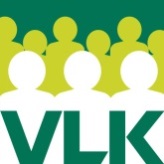 VALSTYBINĖS LIGONIŲ KASOSPRIE SVEIKATOS APSAUGOS MINISTERIJOSDIREKTORIUSĮSAKYMASDĖL VALSTYBINĖS LIGONIŲ KASOS PRIE SVEIKATOS APSAUGOS MINISTERIJOS DIREKTORIAUS 2016 M. SAUSIO 19 D. ĮSAKYMO NR. 1K-16 „DĖL ORTOPEDIJOS TECHNINIŲ PRIEMONIŲ, KURIOMS TAIKOMOS ATSKIROS TEISĖS AKTŲ NUSTATYTOS SKYRIMO SĄLYGOS, ĮSIGIJIMO IŠLAIDŲ KOMPENSAVIMO TVARKOS APRAŠO PATVIRTINIMO“ PAKEITIMO2018 m. lapkričio 26 d. Nr. 1K-300VilniusVadovaudamasi Ortopedijos techninių priemonių kompensavimo Privalomojo sveikatos draudimo fondo biudžeto lėšomis tvarkos aprašu, patvirtintu Lietuvos Respublikos sveikatos apsaugos ministro 2006 m. kovo 31 d. įsakymu Nr. V-234 „Dėl Ortopedijos techninių priemonių kompensavimo Privalomojo sveikatos draudimo fondo biudžeto lėšomis tvarkos aprašo patvirtinimo“, ir Privalomojo sveikatos draudimo fondo biudžeto lėšomis kompensuojamų ortopedijos techninių priemonių ir jų bazinių kainų sąrašu, patvirtintu Lietuvos Respublikos sveikatos apsaugos ministro 2012 m. liepos 5 d. įsakymu Nr. V-698 „Dėl Privalomojo sveikatos draudimo fondo biudžeto lėšomis kompensuojamų ortopedijos techninių priemonių ir jų bazinių kainų sąrašo patvirtinimo“:1. Pakeičiu Valstybinės ligonių kasos prie Sveikatos apsaugos ministerijos direktoriaus 2016 m. sausio 19 d. įsakymą Nr. 1K-16 „Dėl Ortopedijos techninių priemonių, kurioms taikomos atskiros teisės aktų nustatytos skyrimo sąlygos, įsigijimo išlaidų kompensavimo tvarkos aprašo patvirtinimo“ ir jį išdėstau nauja redakcija:„VALSTYBINĖS LIGONIŲ KASOSPRIE SVEIKATOS APSAUGOS MINISTERIJOSDIREKTORIUSĮSAKYMASDĖL ORTOPEDIJOS TECHNINIŲ PRIEMONIŲ, KURIOMS TAIKOMOS ATSKIROS TEISĖS AKTŲ NUSTATYTOS SKYRIMO SĄLYGOS, KOMPENSAVIMO TVARKOS APRAŠO PATVIRTINIMOVadovaudamasis Ortopedijos techninių priemonių kompensavimo Privalomojo sveikatos draudimo fondo biudžeto lėšomis tvarkos aprašu, patvirtintu Lietuvos Respublikos sveikatos apsaugos ministro 2006 m. kovo 31 d. įsakymu Nr. V-234 „Dėl Ortopedijos techninių priemonių kompensavimo Privalomojo sveikatos draudimo fondo biudžeto lėšomis tvarkos aprašo patvirtinimo“, ir Privalomojo sveikatos draudimo fondo biudžeto lėšomis kompensuojamų ortopedijos techninių priemonių ir jų bazinių kainų sąrašu, patvirtintu Lietuvos Respublikos sveikatos apsaugos ministro 2012 m. liepos 5 d. įsakymu Nr. V-698 „Dėl Privalomojo sveikatos draudimo fondo biudžeto lėšomis kompensuojamų ortopedijos techninių priemonių ir jų bazinių kainų sąrašo patvirtinimo“:1. T v i r t i n u  Ortopedijos techninių priemonių, kurioms taikomos atskiros teisės aktų nustatytos skyrimo sąlygos, kompensavimo tvarkos aprašą (pridedama).2. P a v e d u  šio įsakymo vykdymą kontroliuoti direktoriaus pavaduotojui pagal kuruojamą sritį.“2. S k e l b i u šį įsakymą Teisės aktų registre.Ekonomikos departamento direktorė,laikinai vykdanti direktoriaus funkcijas			Simona AdamkevičiūtėPATVIRTINTA Valstybinės ligonių kasos prie Sveikatos apsaugos ministerijos direktoriaus 2016 m. sausio 19 d. įsakymu Nr. 1K-16(2018 m.lapkričio 26 d. įsakymo Nr. 1K-300 redakcija)ORTOPEDIJOS TECHNINIŲ PRIEMONIŲ, KURIOMS TAIKOMOS ATSKIROS TEISĖS AKTŲ NUSTATYTOS SKYRIMO SĄLYGOS, KOMPENSAVIMO TVARKOS APRAŠAS I SKYRIUSBENDROSIOS NUOSTATOS1.	Ortopedijos techninių priemonių, kurioms taikomos atskiros teisės aktų nustatytos skyrimo sąlygos, kompensavimo tvarkos aprašas (toliau – Aprašas) parengtas vadovaujantis Ortopedijos techninių priemonių kompensavimo Privalomojo sveikatos draudimo fondo biudžeto lėšomis tvarkos aprašu, patvirtintu Lietuvos Respublikos sveikatos apsaugos ministro 2006 m. kovo 31 d. įsakymu Nr. V-234 „Dėl Ortopedijos techninių priemonių kompensavimo Privalomojo sveikatos draudimo fondo biudžeto lėšomis tvarkos aprašo patvirtinimo“ (toliau – Kompensavimo aprašas), ir Privalomojo sveikatos draudimo fondo biudžeto lėšomis kompensuojamų ortopedijos techninių priemonių ir jų bazinių kainų sąrašu, patvirtintu Lietuvos Respublikos sveikatos apsaugos ministro 2012 m. liepos 5 d. įsakymu Nr. V-698 „Dėl Privalomojo sveikatos draudimo fondo biudžeto lėšomis kompensuojamų ortopedijos techninių priemonių ir jų bazinių kainų sąrašo patvirtinimo“ (toliau – Sąrašas). 2.	Aprašas nustato Privalomojo sveikatos draudimo fondo (toliau – PSDF) biudžeto lėšomis apmokamų ortopedijos techninių priemonių, kurios skiriamos privalomuoju sveikatos draudimu apdraustiems asmenims (toliau – apdraustieji) Kompensavimo aprašo 18–24 punktuose nustatytomis sąlygomis (toliau – ortopedijos techninės priemonės, kurioms taikomos atskiros teisės aktų nustatytos skyrimo sąlygos), kompensavimo kriterijus ir kompensavimo PSDF biudžeto lėšomis tvarką. 3.	Apraše vartojamos sąvokos atitinka Aprašo 1 punkte nurodytuose teisės aktuose vartojamas sąvokas. 4.	Ortopedijos techninės priemonės, kurioms taikomos atskiros teisės aktų nustatytos skyrimo sąlygos, apmokamos PSDF biudžeto lėšomis, numatytomis einamaisiais metais išduodamoms kompensuojamosioms ortopedijos techninėms priemonėms. II SKYRIUSPRAŠYMŲ KOMPENSUOTI ORTOPEDIJOS TECHNINES PRIEMONES, KURIOMS TAIKOMOS ATSKIROS TEISĖS AKTŲ NUSTATYTOS SKYRIMO SĄLYGOS, NAGRINĖJIMO TVARKA5.	Ortopedijos įmonės, sudariusios sutartį su Valstybine ligonių kasa prie Sveikatos apsaugos ministerijos (toliau – VLK), vadovo pasirašytas prašymas kompensuoti ortopedijos techninę priemonę, kuriai taikomos atskiros teisės aktų nustatytos skyrimo sąlygos (toliau – prašymas), pateikiamas VLK Ortopedijos technikos kompensavimo skyriui per Eilių ir atsargų valdymo informacinės sistemos Ortopedijos techninių priemonių posistemį (šiame posistemyje tvarkomi ir klausos aparatų bei akių protezų duomenys) (toliau – Ortopedijos IS), įvedant į šį posistemį naujo užsakymo duomenis.6.	Ortopedijos įmonė, įvesdama užsakymo duomenis, kartu pateikia gydytojų konsultacinės komisijos arba gydytojų konsiliumo išvadų kopiją.7.	Gydytojų konsultacinės komisijos arba gydytojų konsiliumo išvados tvirtinamos konsiliume dalyvaujančių gydytojų arba, jei sprendimą dėl ortopedijos techninės priemonės skyrimo priima gydytojų konsultacinė komisija, šios komisijos narių parašais (ne mažiau kaip 3 parašais). 8.	Gydytojų konsultacinės komisijos arba gydytojų konsiliumo išvadose būtina nurodyti:8.1.	apdraustojo duomenis;8.2.	diagnozės kodą pagal Tarptautinės statistinės ligų ir sveikatos sutrikimų klasifikacijos dešimtąjį pataisytą ir papildytą leidimą „Sisteminis ligų sąrašas“ (Australijos modifikacija, TLK-10-AM);8.3.	diagnostinių tyrimų rezultatus, patvirtinančius ligą ar būklę, diagnostinių tyrimų atlikimo datą;8.4.	taikytą gydymą;8.5.	reikiamos ortopedijos techninės priemonės tipą, pavadinimą ir kiekį (vnt.).9.	Ortopedijos įmonių prašymus nagrinėja ir sprendimus dėl jų priima VLK Ortopedijos technikos kompensavimo skyrius Aprašo nustatyta tvarka.10.	Prieš pradėdami nagrinėti ortopedijos įmonių prašymus, VLK Ortopedijos technikos kompensavimo skyriaus darbuotojai, Aprašo nustatyta tvarka atsakingi už sprendimų priėmimą, užpildo nustatytos formos konfidencialumo pasižadėjimą (1 priedas) ir nešališkumo deklaraciją (2 priedas).11.	VLK Ortopedijos technikos kompensavimo skyriaus darbuotojai  gali priimti sprendimą patenkinti prašymą tik tuomet, jei prašyme nurodyta apdraustojo ligos diagnozė pagal Tarptautinės statistinės ligų ir sveikatos sutrikimų klasifikacijos dešimtąjį pataisytą ir papildytą leidimą „Sisteminis ligų sąrašas“ (Australijos modifikacija, TLK-10-AM) atitinka Sąraše numatytą atitinkamos priemonės skyrimo indikaciją ir ši priemonė skiriama atsižvelgiant į Kompensavimo aprašo 18–24 punktuose nurodytas sąlygas. 12.	VLK Ortopedijos technikos kompensavimo skyriaus darbuotojas išnagrinėja ortopedijos įmonės prašymą ir apie atitinkamą sprendimą informuoja šio skyriaus vedėją, kuris patvirtina galutinį sprendimą Ortopedijos IS. Per 10 darbo dienų nuo užsakymo pateikimo per Ortopedijos IS dienos, Ortopedijos IS atliekamas vienas iš šių veiksmų:12.1.	anuliuojamas užsakymas – jei priimamas sprendimas netenkinti ortopedijos įmonės pateikto prašymo. Komentarų laukelyje nurodomos priežastys, dėl kurių buvo priimtas neigiamas sprendimas; 12.2.	patvirtinamas užsakymas – jei priimamas teigiamas sprendimas. 13.	VLK patvirtinus užsakymą, ortopedijos techninę priemonę pagaminusi ir išdavusi apdraustajam ortopedijos įmonė per Ortopedijos IS pateikia dokumentus, patvirtinančius ortopedijos techninės priemonės išdavimą (apdraustojo pasirašytą ortopedijos techninės priemonės užsakymo lapo A ir B dalį).III SKYRIUSBAIGIAMOSIOS NUOSTATOS14.	Iki kiekvieno ketvirčio pirmojo mėnesio 15 dienos VLK Ortopedijos technikos kompensavimo skyrius parengia ir paskelbia VLK interneto svetainėje praėjusio ketvirčio gautų ortopedijos įmonių prašymų nagrinėjimo ataskaitą.15.	Apibendrintą informaciją apie einamaisiais metais priimtus sprendimus dėl ortopedijos įmonių pateiktų prašymų VLK skelbia savo interneto svetainėje.16.	VLK Ortopedijos technikos kompensavimo skyriaus darbuotojai pagal kompetenciją turi teisę patikrinti išduodamų ortopedijos techninių priemonių, kurioms taikomos atskiros teisės aktų nustatytos skyrimo sąlygos, atitiktį teisės aktų reikalavimams ir jų išdavimo faktą be atskiro VLK direktoriaus įsakymo. Atlikę patikrinimą, šio skyriaus darbuotojai užpildo nustatytos formos patikrinimo aktą (3 priedas). 17.	Ginčai dėl VLK Ortopedijos technikos kompensavimo skyriaus priimtų sprendimų nagrinėjami Lietuvos Respublikos viešojo administravimo įstatymo nustatyta tvarka.18.	Jei sprendimo baigtis netenkina apdraustojo, jis gali sprendimą apskųsti Lietuvos administracinių ginčų komisijai arba teismui Lietuvos Respublikos administracinių bylų teisenos įstatymo nustatyta tvarka.____________________________Ortopedijos techninių priemonių, kurioms taikomos atskiros teisės aktų nustatytos skyrimo sąlygos, kompensavimo tvarkos aprašo 1 priedas(Ortopedijos technikos kompensavimo skyriaus vedėjo ar specialisto konfidencialumo pasižadėjimo forma)VALSTYBINĖ LIGONIŲ KASA PRIE SVEIKATOS APSAUGOS MINISTERIJOS_______________________________________________________________________________(Ortopedijos technikos kompensavimo skyriaus vedėjo ar specialisto vardas, pavardė, gimimo metai)ORTOPEDIJOS TECHNIKOS KOMPENSAVIMO SKYRIAUS VEDĖJO AR SPECIALISTO KONFIDENCIALUMO PASIŽADĖJIMAS201	 m.	mėn.	 d.Vilnius1. Būdamas Ortopedijos technikos kompensavimo skyriaus 	 ir 	(vedėju, specialistu)priimdamas sprendimus dėl ortopedijos techninių priemonių, atitinkančių Ortopedijos techninių priemonių kompensavimo Privalomojo sveikatos draudimo fondo biudžeto lėšomis tvarkos aprašo, patvirtinto Lietuvos Respublikos sveikatos apsaugos ministro 2006 m. kovo 31 d. įsakymu Nr. V-234 „Dėl Ortopedijos techninių priemonių kompensavimo Privalomojo sveikatos draudimo fondo biudžeto lėšomis tvarkos aprašo patvirtinimo“, 18–24 punktuose nustatytas sąlygas, kompensavimo, pasižadu:  1.1. saugoti ir tik įstatymų bei kitų teisės aktų nustatytais tikslais ir tvarka naudoti konfidencialią informaciją, kuri man taps žinoma dirbant Ortopedijos technikos kompensavimo skyriuje ir priimant sprendimus dėl nurodytųjų ortopedijos techninių priemonių;1.2. man patikėtus dokumentus, kuriuose yra konfidencialios informacijos, saugoti tokiu būdu, kad tretieji asmenys neturėtų galimybės su jais susipažinti ar pasinaudoti.2. Man išaiškinta, kad konfidencialią informaciją sudaro:2.1. visa informacija apie privalomuoju sveikatos draudimu apdraustus asmenis (toliau – apdraustieji), jų sveikatos būklę, diagnozes, gydymą ir asmens sveikatos priežiūros įstaigą, kurioje jie gydomi;2.2. kita informacija, jei jos atskleidimas prieštarauja įstatymams.3. Man žinoma, kad informaciją, susijusią su sprendimais dėl nurodytųjų ortopedijos techninių priemonių kompensavimo, galėsiu teikti tik įpareigotas skyriaus vedėjo arba Valstybinės ligonių kasos prie Sveikatos apsaugos ministerijos (toliau – VLK) vadovo. Konfidencialią informaciją galėsiu atskleisti tik Lietuvos Respublikos įstatymų nustatytais atvejais.4. Esu perspėtas, kad, pažeidęs šį pasižadėjimą, padarytus nuostolius turėsiu atlyginti apdraustajam, VLK ir Lietuvos ar užsienio įmonei (arba šios įmonės įgaliotai atstovybei Lietuvoje), gaminančiai ortopedijos technines priemones. 	(Parašas) 	(Vardas, pavardė)Ortopedijos techninių priemonių, kurioms taikomos atskiros teisės aktų nustatytos skyrimo sąlygos, kompensavimo tvarkos aprašo 2 priedas (Ortopedijos technikos kompensavimo skyriaus vedėjo ar specialisto nešališkumo deklaracijos forma)VALSTYBINĖ LIGONIŲ KASA PRIE SVEIKATOS APSAUGOS MINISTERIJOS________________________________________________________________________________(Ortopedijos technikos kompensavimo skyriaus vedėjo ar specialisto vardas, pavardė, gimimo metai)ORTOPEDIJOS TECHNIKOS KOMPENSAVIMO SKYRIAUS VEDĖJO AR SPECIALISTO NEŠALIŠKUMO DEKLARACIJA201	 m.	mėn.	 d.Vilnius1. Būdamas Ortopedijos technikos kompensavimo skyriaus 	 ir	 (vedėju, specialistu)priimdamas sprendimus dėl ortopedijos techninių priemonių, atitinkančių Ortopedijos techninių priemonių kompensavimo Privalomojo sveikatos draudimo fondo biudžeto lėšomis tvarkos aprašo, patvirtinto Lietuvos Respublikos sveikatos apsaugos ministro 2006 m. kovo 31 d. įsakymu Nr. V-234 „Dėl Ortopedijos techninių priemonių kompensavimo Privalomojo sveikatos draudimo fondo biudžeto lėšomis tvarkos aprašo patvirtinimo“, 18–24 punktuose nustatytas sąlygas, kompensavimo, pasižadu:  1.1. objektyviai, dalykiškai, be išankstinio nusistatymo ir vadovaudamasis visų privalomuoju sveikatos draudimu apdraustų asmenų (toliau – apdraustieji) bei visų ortopedijos įmonių lygiateisiškumo principu, priimti sprendimus dėl nurodytųjų ortopedijos techninių priemonių kompensavimo;1.2. raštu informuoti Valstybinės ligonių kasos prie Sveikatos apsaugos ministerijos direktoriaus pavaduotoją pagal kuruojamą sritį, jei paaiškėtų, kad:1.2.1. Ortopedijos technikos kompensavimo skyrius nagrinėja apdraustajam, kuris yra susijęs su manimi artimos giminystės ar svainystės ryšiais, reikiamos ortopedijos techninės priemonės kompensavimo klausimą;1.2.2. apdraustasis arba ortopedijos įmonės darbuotojas, pateikęs prašymą kompensuoti apdraustajam reikiamą ortopedijos techninę priemonę, yra susijęs su manimi artimos giminystės ar svainystės ryšiais; 1.2.3. ortopedijos įmonei, pateikusiai prašymą kompensuoti apdraustajam reikiamą ortopedijos techninę priemonę, vadovauja asmuo, susijęs su manimi artimos giminystės ar svainystės ryšiais ir (ar) turintis daugiau kaip 50 proc. šios įmonės akcijų; 1.2.4. esu juridinio asmens, pateikusio prašymą kompensuoti apdraustajam reikiamą ortopedijos techninę priemonę, valdymo organų narys;1.2.5. turiu juridinio asmens, pateikusio prašymą kompensuoti apdraustajam reikiamą ortopedijos techninę priemonę,  įstatinio kapitalo dalį arba turtinį įnašą. 1.2.6. aš, mano artimi asmenys ar kiti man žinomi asmenys, kitaip yra susiję su apdraustuoju arba įmonės darbuotoju, pateikusiu prašymą, dėl ko gali kilti interesų konfliktas.2. Man išaiškinta, kad asmenys, susiję su manimi artimos giminystės ar svainystės ryšiais, yra: sutuoktinis, sugyventinis, partneris, kai partnerystė įregistruota įstatymų nustatyta tvarka (toliau – partneris), taip pat jų tėvai (įtėviai), vaikai (įvaikiai), broliai (įbroliai), seserys (įseserės), seneliai, vaikaičiai ir jų sutuoktiniai, sugyventiniai ar partneriai.	(Parašas) 	(Vardas, pavardė)Ortopedijos techninių priemonių, kurioms taikomos atskiros teisės aktų nustatytos skyrimo sąlygos, kompensavimo tvarkos aprašo 3 priedas(Patikrinimo akto forma)VALSTYBINĖ LIGONŲ KASA PRIE SVEIKATOS APSAUGOS MINISTERIJOSPATIKRINIMO AKTAS20___m. ___________d. Nr.____________________________( sudarymo vieta)Ortopedijos įmonė, pagaminusi ortopedijos techninę priemonę, kuriai taikomos atskiros teisės aktų nustatytos skyrimo sąlygos (toliau – ortopedijos techninė priemonė) ________________________________ _______________________________________. Apdraustasis, kuriam išduota ortopedijos techninė priemonė _______________________________________________________________________ .(vardas, pavardė, gimimo data)Patikrinimas pradėtas:_________________. Patikrinimas baigtas: ____________________ .(data, laikas)                                                                                   (data, laikas)Patikrinimo išvada: ortopedijos techninė priemonė išduota; ortopedijos techninė priemonė neišduota; ortopedijos techninė priemonė išduota nepažeidžiant teisės aktų reikalavimų; ortopedijos techninė priemonė išduota pažeidžiant teisės aktų reikalavimus.Patikrinimą atliko: ___________________________________     _____________      ______________________________ (darbuotojo pareigos)                                            (parašas)                             (vardas, pavardė) ___________________________________     _____________      ______________________________ (darbuotojo pareigos)                                             (parašas)                             (vardas, pavardė) 